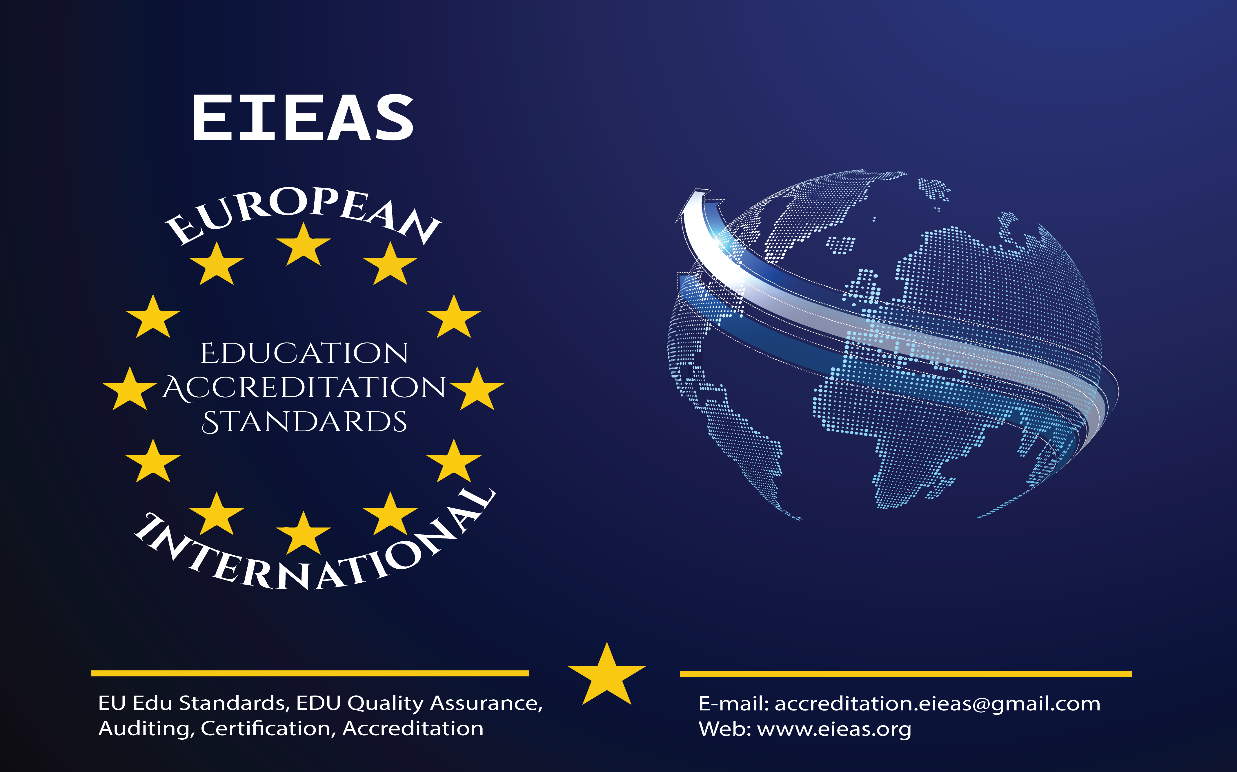 European International Higher Education Accreditation and Quality Assurance AgencyAPPLICATION FORM FOR ACCREDITATION(This form shall be completed, signed, stamped required to be submitted to the EIEAS Accreditation Committee Head for further processing and a copy is given to the applicant for confirmation)Program Re-accreditationDate applied: Day	Month	year	(Eth. Calendar)Background InformationName of Institution:  	 Address: Location and Campus: 	Tel: Office	Mobile 	Fax:	E-mail:  	Responsible Contact Person:  	Tel: Office	Mobile 	Fax:	E-mail:  	Program Level: Undergraduate	GraduateProgram Level: Diploma [   ] , Advanced Diploma [   ] , Graduate Diploma [   ], Post Graduate Diploma [   ]Training Courses: Short Training Program [   ], Professional Training Program [   ]List of Training Programs applied for:    	OR List of programs applied for:    	Planned Mode of Delivery: Regular	DistanceDocuments Submitted upon ApplicationConditions of acceptance:As an experienced EIEAS Accredited Institution applying for renewal of accreditation, the Institution here is expected to avail all the required documents on the first arrival.Thus, application for reaccreditation shall be accepted automatically and document screening (the evaluation process) shall continue right away the application date. A failure to submit evidences on any one of the requirements may result in a negative response which could be produced even without conducting a field visit.The Re-Accreditation Application and Evaluation Fee won’t be refunded under any circumstances. EIEAS reserves the right to amend or update its terms & conditions time to time whenever required. Submitted by: Name ----------------------------------- Date: (d/m/y)	/	/	Signature---------------Checked by: Name ---------------------------------Date: (d/m/y)	/	/	Signature-------------------Official SealSl. No.Documents on requirementsSubmissio n statusSubmissio n statusRemarkSl. No.Documents on requirementsYesNo1Application letter2Renewed business license3Evidence on financial viability/auditor’sreport4Revised strategic plan (if required)5Annual plan6Progress report7Self-Evaluation Document8Revised curriculum9Revised building lease10Academic and technical staffEmployment and profile documents11Payrollfor the last two months12Application fee